PEMANFAATAN BIJI KOPI DAN JAHE SEBAGAI SEDIAAN FOOTSANITIZER UNTUK MENAMBAH PENGETAHUAN KESEHATAN BEKERJA SAMA DENGAN PENGGERAK PKK KELURAHAN PANGGUNGRizki Febriyanti 1, Purgiyanti 2, Sari Prabandari 31,2,3 Program Studi DIII Farmasi Politeknik Harapan Bersama, rizki.febriyanti83@gmail.comABSTRAKPemberdayaan masyarakat pada dasarnya merupakan kegiatan terencana dan kolektif dalam memperbaiki kehidupan masyarakat yang dilakukan melalui program peningkatan kapasitas orang, terutama kelompok lemah atau kurang beruntung (disadvantages groups) agar memiliki kemampuan dalam memenuhi kebutuhan dasarnya mengemukakan gagasan, melakukan pilihan-pilihan hidup, melaksanakan kegiatan ekonomi, menjangkau dan memobilisasi sumber, serta berpartisipasi dalam kegiatan sosial.Tujuan dari kegiatan pengabdian kepada masyarakat ini yaitu untuk menambah pengetahuan masyarakat melalui kader dari Penggerak PKK Kelurahan Panggung tentang kepedulian memanfaatkan limbah sebagai jalan keluar untuk menambah nilai perekonomian.Dari kegiataan PKM yang sudah dilaksanakan dapat ditarik kesimpulan bahwa peningkatan pengetahauan, pemahaman dan pelatihan mengenai produk footsanitizer ekstrak biji kopi dan jahe dengan  beberapa konsep yang diberikan meliputi : penyuluhan tentang manfaat penggunaan footsnitizer, mengolah pembuatan footsanitizer dari ekstrak biji kopi bagi Penggerak PKK Kelurahan Panggung sesuai dengan tingkat ilmu yang mudah dipahami oleh mereka.Kata kunci : Pemberdayaan masyarakat, footsanitizer, PKK Kelurahan Panggung.PENDAHULUAN1.1 Latar belakangMelihat masyarakat banyak mengkonsumsi kopi dan jahe, dimana Kopi (Coffea sp) merupakan tanaman yang sering digunakan sebagai bahan minuman seduh (Hayati dkk., 2012). Kopi memiliki cita rasa dan aroma yang khas sehingga banyak digunakan untuk penghilang bau (Farida dkk., 2013). Kopi memiliki kandungan kafein sebesar 1,06 %,  menurut Hayati dkk, (2012). Kafein merupakan salah satu zat yang dimanfaatkan dalam bentuk obat maupun dalam bentuk makanan atau minuman sehari-hari yang bisa didapatkan dengan mudah, misalnya saja, pada kopi, cokelat, berbagai teh maupun soft-drink. Kafein akan membuat tubuh menjadi lebih segar dan  mampu meningkatkan metabolisme karena merangsang kelenjar adrenal (Widyotomo dan  Mulato, 2007). Meskipun, Kandungan kafein pada kopi belum bisa menghambat efek antimikroba (Haryanto, 1986). Kopi dapat menghilangkan pusing kepala karena aromanya yang khas (Kadapi dan Rahayu, 2015). Sehingga kopi cocok digunakan sebagai bahan aktif flavor pada pembuatan foot sanitizer.Foot sanitizer belum banyak dikenal dan masih jarang penggunaannya. Foot sanitizer dasarnya sama dengan prinsip hand-sanitizer. Foot sanitizer mengandung etanol 62%, pelembut, dan pelembab. Kandungan bahan aktifnya adalah alkohol yang memiliki efektivitas paling tinggi terhadap virus, bakteri, dan jamur juga tidak menimbulkan resistensi pada bakteri. Alkohol sendiri dapat membuat kaki menjadi kering. Sehingga foot sanitizer harus dilengkapi dengan moisturizer dan emolient, yang menjaga kaki tetap lembut, tidak menjadi kering, tidak seperti larutan alkohol murni yang dapat menyebabkan dehidrasi pada kulit. Foot sanitizer perlu dilakukan penambahan bahan aktif mengingat penggunaan berlebih alkohol sebagai bahan utamanya akan menimbulkan efek iritan. Bahan aktif yang dapat digunakan berupa rempah-rempah.Berdasarkan latar belakang tersebut penulis mengadakan kegiatan pengabdian ini dengan tujuan untuk menambah pengetahuan masyarakat melalui kader dari Penggerak PKK Kelurahan Panggung tentang kepedulian memanfaatkan limbah sebagai jalan keluar untuk menambah nilai perekonomian.Fokus Pengabdian Kepada MasyarakatMasalah kesehatan merupakan salah satu hal penting yang harus  diperhatikan oleh semua sektor mulai dari lingkup keluarga, pemerintah, lingkungan dan masyarakat sendiri tentunya. Kaki adalah salah satu bagian tubuh yang sering berkeringat. Apalagi jika kaki hampir selalu ditutupi dengan sepatu sepanjang hari di cuaca yang panas, sudah pasti akan menimbulkan bau yang tidak sedap menempel di kaki. Bau kaki disebabkan oleh penumpukan bakteri yang berkembang biak pada kaki yang lembab. Bakteri-bakteri tersebut juga memakan keringat di kaki dan menghasilkan asam yang memiliki bau tidak sedap. Bau kaki yang menyengat menjadikan orang menjadi tidak nyaman dalam bekerja dan beraktifitas. Sehingga berbagai upaya dilakukan untuk mencegahnya. Namun kenyataannya meskipun sarana kesehatan telah tersedia, siswa masih kurang sadar akan kesehatan terutama untuk kesehatan kelembapan kaki. Pengetahuan akan kesehatan ini yang masih kurang diperhatikan. Upaya pencegahan yang sering dilakukan yaitu mencuci kaki dengan sabun, mengeringkan kaki sebelum memakai sepatu hingga menggunakan bedak tabur (Sentika, 2009). Namun, upaya ini dirasa kurang praktis dan dan perlu adanya upaya lain sebagai tindakan pencegahan. Upaya yang dapat dilakukan dengan menggunakan foot sanitizer. Apalagi Tegal merupakan wilayah pantura dengan suhu yang panas, terjadinya kelembaban pada kaki sangat dimungkinkan.Justifikasi dan SasaranSetelah melalui identifikasi yang tepat sesuai dengan kemampuan intelektual dan pendanaan maka program yang kami laksanakan di Kelurahan Panggung dimaksudkan untuk meningkatkan kualitas kesejahteraan penduduk, baik kualitas sumber daya manusia maupun kualitas sumber daya alamnya. Program ini menitikberatkan pada bidang ekonomi guna mengoptimalkan potensi di Kelurahan Panggung, yaitu dilaksanakan Pelatihan pembuatan footsanitizer dengan memanfaatkan bahan alam yaitu ekstrak jahe dan ekstrak kopi. Kerangka Pemecahan MasalahSetelah melihat permasalahan yang terjadi di Kelurahan Panggung, maka solusi yang kita tawarkan dengan adanya pemanfaatan bahan alam yang mudah didapatkan di Kelurahan Panggung (jahe dan kopi) untuk selanjutnya dibuat menjadi sediaan footsanitizer guna menambah pengetahuan warga di Kelurahan Panggung tentang kepedulian memanfaatkan limbah, sebagai jalan keluar untuk menambah nilai perekonomian.Peningkatan pengetahuan, pemahaman dan pelatihan mengenai produk footsanitizer dengan bahan alam yang mudah didapatkan yaitu ekstrak jahe dan ekstrak kopi. Salah satu konsep yang ingin kita berikan meliputi : penyuluhan tentang pemanfaatan bahan alam, penggunaan footsanitizer, mengolah pembuatan footsanitizer dari ekstrak jahe dan ekstrak kopi, khususnya warga Kelurahan Panggung sesuai dengan tingkat ilmu yang mudah dipahami oleh mereka.METODEAdapun kegiatan IbM terbagi dalam 2 (dua) kegiatan :Tahap 1Pengenalan PKM Pelatihan kepada Penggerak PKK Kelurahan Panggung.Tahap 2 = Pelaksanaan (praktek)Sosialisasi Pemanfaatan Biji Kopi dan JaheGambaran dan pelatihan contoh pemanfataan dari Biji Kopi dan Jahe menjadi produk footsanitizerRealisasi pemecahan masalah yaitu dengan melakukan sosialisasi dengan simulasi dan praktek dalam pembuatan footsanitizer dari ekstrak jahe dan ekstrak kopi kepada ibu-ibu PKK, yaitu dengan cara:Pembuatan Ekstrak Biji Kopi dan Jahe (diberikan dalam bentuk tutorial)Maserasi dilakukan dengan merendam serbuk biji kopi dan jahe masing-masing sebanyak 100 gram dalam 1 liter etanol 70%, kemudian dikocok selama 6 jam menggunakan shaker dan didiamkan selama 18 jam. Maserat disaring kemudian dipisahkan dari ampasnya. Semua maserat dikumpulkan dipekatkan dengan rotary evaporator suhu 600 C dengan kecepatan 50 rpm.Pembuatan Spray Foot sanitizerMenyiapkan dan menimbang/mengukur masing-masing bahan.Setengah bagian alkohol 70% ditambahkan ke dalam ekstrak.Menambahkan methyl paraben dan gliserin secukupnya sebagai pelembut.Aduk rata dan tambahkan sisa alkohol dan sedikit air  untuk kekentalan yang diinginkan. Lalu masukkan kedalam botol spray kecil untuk penyimpanan.HASIL DAN PEMBAHASANKegiatan PKM dilaksanakan dengan mengundang sebanyak -+ 25 peserta yang berasal dari ibu-ibu Penggerak PKK Kelurahan Panggung, tim yang terdiri dari 5 orang dengan 3 orang dosen dan 2 orang mahasiswa. Pada proses penyampaian materi sosialiasi pemanfaatan bahan alam dan pembuatan footsanitizer melalui PPT (powerpoint), dilakukan oleh saudara Apt. Purgiyanti, S.Si., M.Farm. Antusias peserta sangat besar, terutama pada sesi diskusi dan tanya jawab banyak dari peserta yang menanyakan fungsi dari jahe maupun kopi bidang pengobatan dan kosmetik. Lalu diskusi tentang macam bahan alam lain yang mungkin bisa masyarakat sekitar manfaatkan untuk dibuat sediaan farmasi yang lain (handsanitizer, sabun, dll). Cara pembuatan ekstrak dijelaskan dengan benar, baik metode maupun prosedurnya, diharapkan agar peserta dapat memahami dan mengaplikasikan kembali pada masyarakat.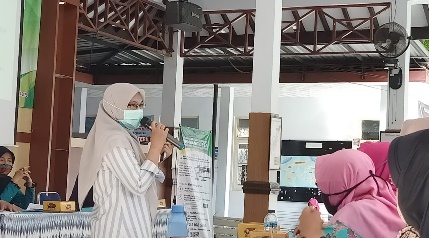 Gambar 1. Sosialisasi Pemanfaatan Bahan AlamKegiatan selanjutnya yaitu praktek pembuatan footsanitizer dari pemanfaatan bahan alam dari ekstrak jahe dan ekstrak kopi yang dilakukan oleh semua tim dengan dibantu oleh perwakilan ibu-ibu peserta PKM. footsanitizer yang dibuat adalah jenis footsanitizer spray dengan formula dan bahan sebagai berikut:Tabel 3 Formula FootsanitizerEkstrak jahe, ekstrak kopi, dan bahan-bahan lain serta alat yang digunakan untuk proses pembuatan footsanitizer spray sudah disiapkan oleh tim PKM, sehingga pada saat proses pelaksanaan tinggal melakukan proses pembuatan saja, yaitu melarutkan methyl paraben dan gliserin, kemudian menambahkan ekstrak jahe dan kopi terakhir menambahkan etanol sebagai pembawa dan pelarutnya masukkan ke dalam campuran tersebut sampai homogen. Proses pembuatan footsanitizer spray cukup singkat, dimana tidak membutuhkan peralatan yang banyak, dengan proses pengerjaan yang mudah, sehingga menarik para peserta untuk melihat dari dekat cara pembuatannya. Dan meminta produk yang sudah dibuat tersebut untuk bisa diaplikasikan atau dibawa pulang.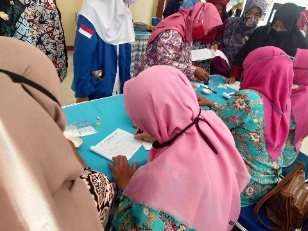 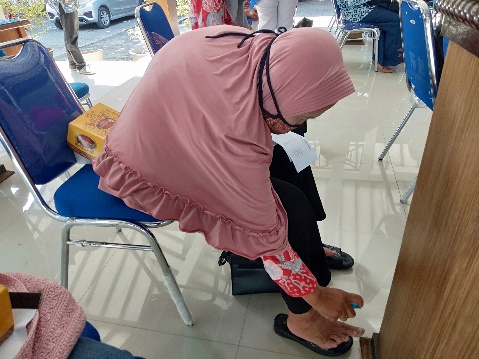 Gambar 2. Praktek pembuatan footsanitizer spraySetelah dilakukan kegiatan sosialisasi dan praktek pembuatan footsanitizer spray, selanjutnya adalah sesi tanya jawab sekaligus pembagian doorprize untuk para peserta yang aktif baik sebagai penanya maupun yang aktif membantu pada saat PKM berlangsung. Dari hasil diskusi yang ada, para peserta menghendaki agar kegiatan PKM di Kelurahan Panggung tetap ada keberlanjutannya. Kemudian PKM ditutup dengan foto bersama antara Tim dengan ibu-ibu peserta PKM.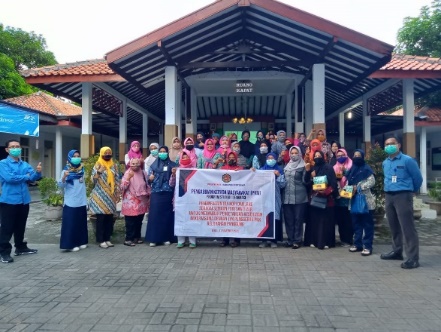 Gambar 3. Foto bersamaSIMPULAN DAN SARANSimpulanDari kegiataan PKM yang sudah dilaksanakan dapat ditarik kesimpulan bahwa bahan alam seperti jahe dan kopi sangat mudah didapatkan dimana saja terutama pada masyarakat Kelurahan Panggung namun secara pemanfaatannya hanya digunakan sebagai bahan pangan dan minuman saja, maka dengan adanya kegiatan PKM yang dilaksanakan oleh Tim Dosen dari DIII Farmasi Politeknik Harapan Bersama kali ini dapat lebih membuka wawasan dan menambah daya guna dari pemanfaatan bahan alam pada pembuatan sediaan footsanitizer terutama jahe dan kopi, baik dari fungsi lain maupun secara ekonomi.SaranSaran yang bisa diberikan dari kegiatan pengabdian kepada masyarakat ini yaitu menerapkan bahan alam lain yang bisa dimanfaatkan sebagai produk farmasi yang lain yang ada di sekitar untuk menambah nilai kemanfaatan dan ekonomi warga, serta melaksanakan kegiatan PKM lanjutan sekaligus monitoring evaluasi kegiatan PKM yang sudah dilaksanakan sebelumnyaDAFTAR PUSTAKAFarida, A., Ristanti, E., Kumoro, A.C., Penurunan Kadar Kafein dan Asam Total pada Biji Kopi robusta menggunakan teknologi Fermentasi Anaerob Fakultatif dengan Mikroba Nopkor MZ-15. Jurnal Teknologi Kimia dan Industri Volume 2 No (3) pp 70-75 Haryanto, F. (1986). Sifat dan Aktifitas Antibakteri Ekstrak Bubuk Kopi (Coffea robusta)Hayati, R., Marliah, A., Rosita., M.,2012. Sifat Kimia Dan Evaluasi Sensori Bubuk Kopi Arabika. Prodi Agroteknologi Fakultas Pertanian Universitas Syiah Kuala Darussalam Banda Aceh J. Floratek 7: pp 66 – 75Kadapi, M dan Rahayu, 2015. Aktivitas Antioksidan Kopi Biji Rambutan Non Kafein Dengan Variasi Perbandingan Komposisi Beras Hitam Yang Berbeda. Program Pendidikan Biologi, Fakultas Keguruan dan Ilmu Pendidikan, Universitas Muhammadiyah SurakartaSentika, Bambang. 2009. Hilangkan Bau Kaki. Artikel MyCIC STMIK CIC. Akses 7 Februari 2017 pukul 12.00 WIBWidyotomo, Sukrisno dan Mulato, Sri., 2007. Kafein : Senyawa Penting Pada Biji Kopi. Jurnal Warta Pusat Penelitian Kopi dan Kakao Indonesia 23(1) pp 44-50BAHANFORMULA (%)Ekstrak Biji KopiEkstrak Jahe2020Add:Methyl Paraben0,02Gliserin10Ethanol 70%Ad 100